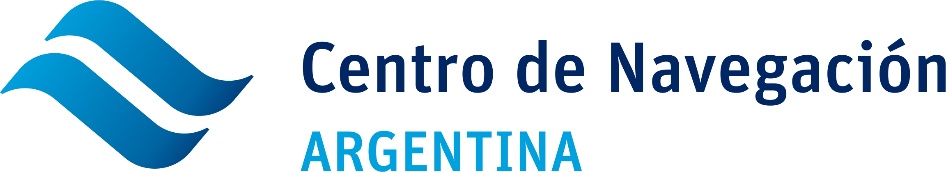 Curso deMERCANCÍAS PELIGROSASAgosto 2021Rogamos enviar este formulario con datos completos ainfo@cnav.org.arFORMULARIO DE INSCRIPCIONFORMULARIO DE INSCRIPCIONFORMULARIO DE INSCRIPCIONAPELLIDO Y NOMBRES (tal cual figura en el DNI)EMPRESACUIT D.N.I. TELEFONO PARTICULARTELEFONO LABORALE – MAIL FACTURAR A :INDICAR CON  (X)EMPRESA                   PARTICULAREMPRESA                   PARTICULARDías de cursada:  9, 11, 18, 23, 25 y 30 de agosto de 2021Horario: 11:00 a 13:00 horas.Lugar:  Modo Virtual por Zoom. Se enviará link del curso una vez confirmado la su inscripción. En caso de no socios, se enviará el link, una vez confirmado el pago del curso.Examen:  La semana posterior a la finalización de la cursada se tomará el examen en forma presencial por personal de la PNA en las oficinas de nuestro Centro.Valor del Curso: Socios Centro de Navegación $ 5.600 Público General  $ 8.600.Días de cursada:  9, 11, 18, 23, 25 y 30 de agosto de 2021Horario: 11:00 a 13:00 horas.Lugar:  Modo Virtual por Zoom. Se enviará link del curso una vez confirmado la su inscripción. En caso de no socios, se enviará el link, una vez confirmado el pago del curso.Examen:  La semana posterior a la finalización de la cursada se tomará el examen en forma presencial por personal de la PNA en las oficinas de nuestro Centro.Valor del Curso: Socios Centro de Navegación $ 5.600 Público General  $ 8.600.Días de cursada:  9, 11, 18, 23, 25 y 30 de agosto de 2021Horario: 11:00 a 13:00 horas.Lugar:  Modo Virtual por Zoom. Se enviará link del curso una vez confirmado la su inscripción. En caso de no socios, se enviará el link, una vez confirmado el pago del curso.Examen:  La semana posterior a la finalización de la cursada se tomará el examen en forma presencial por personal de la PNA en las oficinas de nuestro Centro.Valor del Curso: Socios Centro de Navegación $ 5.600 Público General  $ 8.600.